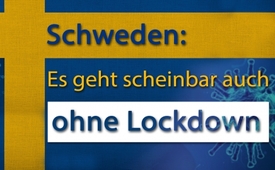 Schweden: Es geht scheinbar auch ohne Lockdown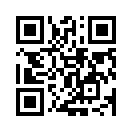 Weshalb ist Deutschlands Lockdown falsch und hat Schweden vieles besser gemacht? Verschiedene Fachstimmen wie der Finanzwissenschaftler und ehemalige Regierungsberater Prof. Stefan Homburg, der schwedische Epidemiologe Johan Giesecke und Dr. med. Gunter Frank zeigen auf, warum sie Lockdowns für sinn- und hoffnungslos halten um die Ausbreitung des Coronavirus einzuschränken.Selbst die Massenmedien kommen nicht mehr darum herum kritische Stimmen zur Corona-Politik zu bringen. Wie zum Beispiel diejenige des deutschen Finanzwissenschaftlers und ehemaligen Regierungsberaters von Kanzler Schröder, Professor Stefan Homburg. In einem Interview vom 24. April 2020 mit dem deutschen Fernsehsender WELT legte er dar, weshalb Deutschlands Lockdown falsch sei und Schweden vieles besser macht: Zusammengefasst hätten Länder wie Schweden, Südkorea oder Taiwan mit ihrem Verzicht auf Lockdowns klug gehandelt. Die dortigen Virologen führten Bevölkerung und Politik mit ruhiger Hand durch die Krise, statt sie durch ständige Kurswechsel zu verunsichern. Damit hätte das Coronavirus ohne Schaden für Grundrechte und Arbeitsplätze erfolgreich eingedämmt werden können. Deutschland sollte sich diese Politik zum Vorbild nehmen. 
Interessant zu Schwedens Weg sind auch die Aussagen des renommierten schwedischen Epidemiologen Johan Giesecke in einem Interview mit dem österreichischen Online-Portal addendum.org. Giesecke berät die schwedische Regierung und die Weltgesundheitsorganisation WHO. Er halte Lockdowns, um die Ausbreitung des Coronavirus einzuschränken für sinn- und hoffnungslos. Seiner Ansicht nach würden Politiker die Pandemie benutzen, um sich zu profilieren und Maßnahmen umzusetzen, die wissenschaftlich kaum belegt sind. 
Als  weitere Fachstimme über die Fragwürdigkeit der getroffenen Maßnahmen in Deutschland hören Sie nun noch einen kurzen Auszug eines Berichtes zur Coronalage vom 15. April 2020 des deutschen Allgemeinarztes Dr. med. Gunter Frank:  
»Ich habe in den letzten Wochen viele Gespräche geführt mit hervorragenden Kollegen aus der Immunologie (Lehre von den biologischen und biochemischen Grundlagen der körperlichen Abwehr von Krankheitserregern), Pathologie (Lehre von den abnormalen und krankhaften Vorgängen und Zuständen im Körper und deren Ursachen), Inneren Medizin, Epidemiologie, Pneumologie (Lungen- und Bronchialheilkunde). Sie sind Institutsleiter, Praktiker, aktiv in Fachgesellschaften, oft führende Persönlichkeiten ihres Fachs. Alle schütteln sie den Kopf, wie es passieren konnte, solch massiv eingreifende Entscheidungen zu treffen, ohne vorher eine umfassende Expertise unabhängiger (!) Experten einzuholen. Es fiel auch der Begriff Virologenkartell [...] Doch die Bundesregierung wählte die denkbar schlechteste Option und verließ sich auf den Rat von „Profis“, die schon einmal in ähnlicher Situation (damit ist die Schweinegrippe H1N1von 2009/10 gemeint) mit einer komplett falschen Risikoeinschätzung auffielen!«von Martin (brm.)Quellen:Welt Interview Prof. Stefan Homburg zu Corona - "Die Krise ist weitgehend herbeigeredet":
https://www.bitchute.com/video/c1AiQMbtVzCO/

„Lockdown verschiebt Tote in die Zukunft“:
https://www.addendum.org/coronavirus/interview-johan-giesecke/
Bericht zur Coronalage 15.4.2020:
https://www.achgut.com/artikel/bericht_zur_coronalage_15.4.2020

„Es ist eine Lüge“ – mit Prof. Dr. Stefan Homburg:
https://punkt-preradovic.com/es-ist-eine-luege-mit-prof-dr-stefan-homburg/

Neue RKI-Zahlen widersprechen Kanzlerin Merkel – mit Prof. Dr. Stefan Homburg:
https://punkt-preradovic.com/neue-rki-zahlen-widersprechen-kanzlerin-merkel-mit-prof-dr-stefan-homburg/

Teil 2: War der Lockdown unwirksam? – Prof. Homburg stellt sich der Kritik:
https://punkt-preradovic.com/teil-2-war-der-lockdown-unwirksam-prof-homburg-stellt-sich-der-kritik/

Bericht zur Coronalage 07.04.2020:
https://www.achgut.com/artikel/bericht_zur_coronalage_07.04.2020_unsere_coronaprofis

Die Tribute von Coronam:
https://www.achgut.com/artikel/die_tribute_von_coronam

Leben mit Corona: Vorbild Schweden?:
https://talkimhangar7.podigee.io/28-vorbild-schweden

Fakten zu Covid-19:
https://swprs.org/covid-19-hinweis-ii/

Warum Deutschlands Lockdown falsch ist – und Schweden vieles besser macht:
https://www.welt.de/wirtschaft/plus207258427/Schweden-als-Vorbild-Finanzwissenschaftler-gegen-Corona-Lockdown.html?cid=onsite.onsitesearch

Statistik widerspricht Lockdown:
https://rp-online.de/panorama/coronavirus/wirtschaftsprofessor-stefan-homburg-warum-der-lockdown-unberechtigt-ist_aid-50253127

Petition Corona-Shutdown:
https://www.patriotpetition.org/2020/04/30/corona-shutdown-endlich-beenden-grundrechte-umgehend-wiederherstellen/Das könnte Sie auch interessieren:#Deutschland - www.kla.tv/deutschland

#Coronavirus - www.kla.tv/Coronavirus

#Schweden - www.kla.tv/Schweden

#Lockdown - www.kla.tv/LockdownKla.TV – Die anderen Nachrichten ... frei – unabhängig – unzensiert ...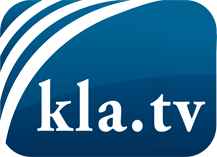 was die Medien nicht verschweigen sollten ...wenig Gehörtes vom Volk, für das Volk ...tägliche News ab 19:45 Uhr auf www.kla.tvDranbleiben lohnt sich!Kostenloses Abonnement mit wöchentlichen News per E-Mail erhalten Sie unter: www.kla.tv/aboSicherheitshinweis:Gegenstimmen werden leider immer weiter zensiert und unterdrückt. Solange wir nicht gemäß den Interessen und Ideologien der Systempresse berichten, müssen wir jederzeit damit rechnen, dass Vorwände gesucht werden, um Kla.TV zu sperren oder zu schaden.Vernetzen Sie sich darum heute noch internetunabhängig!
Klicken Sie hier: www.kla.tv/vernetzungLizenz:    Creative Commons-Lizenz mit Namensnennung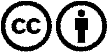 Verbreitung und Wiederaufbereitung ist mit Namensnennung erwünscht! Das Material darf jedoch nicht aus dem Kontext gerissen präsentiert werden. Mit öffentlichen Geldern (GEZ, Serafe, GIS, ...) finanzierte Institutionen ist die Verwendung ohne Rückfrage untersagt. Verstöße können strafrechtlich verfolgt werden.